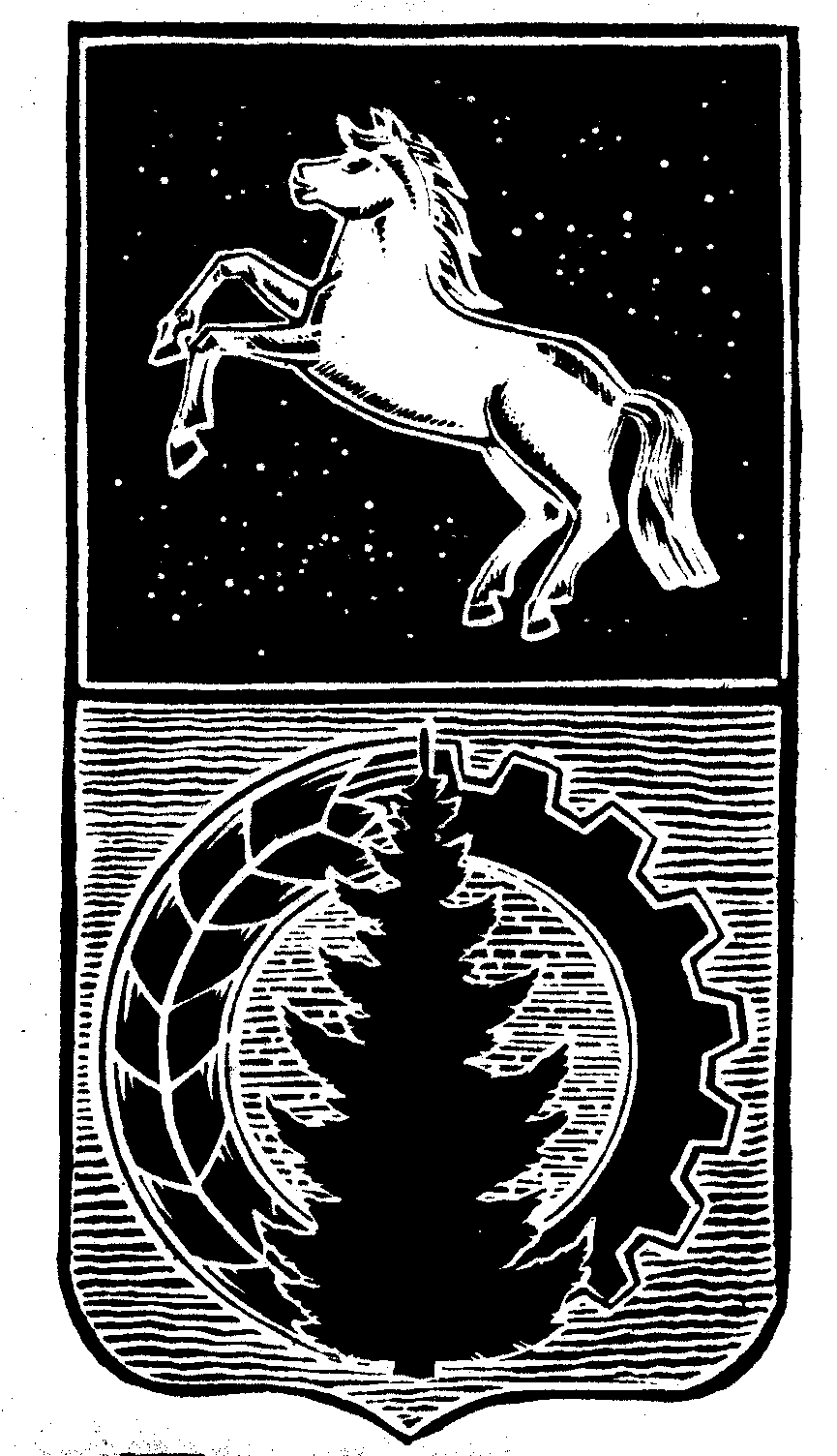 КОНТРОЛЬНО-СЧЁТНЫЙ  ОРГАНДУМЫ  АСИНОВСКОГО  РАЙОНА636840, Томская область, г. Асино, ул. имени Ленина, 40,Телефон: (38 241) 2 19 33E-mail: reviz.grup@mail.ruЗАКЛЮЧЕНИЕна проект решения Совета Асиновского городского поселения «О внесении изменений в  решение Совета Асиновского городского поселения от 27.12.2017 № 32 «О бюджете муниципального образования «Асиновское городское поселение» на 2018 год»г. Асино							                    	                 16.01.2018 Контрольно-счетным органом Думы Асиновского района в соответствии со ст. 10 решения Думы Асиновского района от 16.12.2011г № 104 «Об утверждении Положения «О Контрольно-счетном органе Думы Асиновского района» рассмотрен представленный проект решения Совета Асиновского городского поселения «О внесении изменений в  решение Совета Асиновского городского поселения от 27.12.2017 № 32 «О бюджете муниципального образования «Асиновское городское поселение» на 2018 год».Экспертиза проекта решения Совета Асиновского городского поселения «О внесении изменений в  решение Совета Асиновского городского поселения от 27.12.2017 № 32 «О бюджете муниципального образования «Асиновское городское поселение» на 2018 год» проведена в период с 16 января 2018 года по 16 января 2018 года в соответствии со статьёй 157 Бюджетного Кодекса, статьей 9 Федерального закона от 07.02.2011 № 6-ФЗ «Об общих принципах организации и деятельности контрольно – счетных органов субъектов РФ и муниципальных образований», пунктом 7 части 1 статьи 4 Положения о Контрольно-счетном органе муниципального образования «Асиновский район», утвержденного решением Думы Асиновского района от 16.12.2011 № 104, в целях определения соответствия муниципального правового акта бюджетному законодательству и на основании пункта 12.2 плана контрольных и экспертно-аналитических мероприятий Контрольно-счетного органа Думы Асиновского района на 2018 год, утвержденного распоряжением председателя Контрольно-счетного органа Думы Асиновского района от 29.12.2017 № 51, распоряжения председателя Контрольно-счетного органа  на проведение контрольного мероприятия от 16.01.2018 № 1.Должностные лица, осуществлявшие экспертизу:Председатель Контрольно-счётного органа Думы Асиновского района Нольфина Т.Ю.Согласно представленного проекта решения, изменятся основные параметры бюджета:Доходы бюджета уменьшаться на 6965,2 тыс. рублей и составят 64996,3 тыс. рублей;Расходы бюджета увеличатся на 6474,5 тыс. рублей и составят 79526,0 тыс. рублей;Дефицит бюджета увеличится на 13439,7 тыс. рублей и составит 14529,7 тыс. рублей.Доходы бюджета муниципального образования «Асиновское городское поселение» на 2018 год.Изменения вносятся в доходную часть бюджета на 2018 год. Изменение структуры доходов бюджета на 2018 год приведено в таблице.							Таблица 1, тыс. рублей Доходную часть бюджета предлагается уменьшить на 6965,2 тыс. рублей в связи с возвратом остатков субсидий, субвенций и иных межбюджетных трансфертов, имеющих целевое назначение, прошлых лет из бюджета Асиновского городского поселения. 2. Расходы бюджета муниципального образования «Асиновское городское поселение» на 2018 год.Изменения вносятся в расходную часть бюджета на 2018 год: в приложение 6 «Распределение бюджетных ассигнований по разделам, подразделам, целевым статьям и видам расходов классификации расходов в ведомственной структуре расходов бюджета муниципального образования «Асиновское городское поселение» на 2018 год» к решению Совета Асиновского городского поселения от 27.12.2017 № 32 «О бюджете муниципального образования «Асиновское городское поселение» на 2018 год».Изменение направлений расходов в разрезе ведомственной классификации бюджета представлено в таблице 2.Таблица 2, тыс. рублейОбщая сумма расходов бюджета увеличится на 7564,5 тыс. рублей и составит 79526,0 тыс. рублей.Дефицит бюджета муниципального образования «Асиновское городское поселение» на 2018 год.Дефицит бюджета увеличится на 13439,7 тыс. рублей и составит в сумме 14529,7 тыс. рублей.   Согласно приложению № 2 к проекту решения вносятся изменения в приложение  № 9 «Источники финансирования дефицита бюджета муниципального образования «Асиновского городского поселения» на 2018 год».Изменение структуры источников финансирования дефицита местного бюджета представлено в таблице 3.                                                                                                        Таблица 3, тыс. рублейВ соответствии с нормами статьи 96 БК РФ, дефицит бюджета предусматривается покрыть за счет:- отражения в доходной части местного бюджета возврата в районный бюджет остатков целевых межбюджетных трансфертов на 01.01.2018 в сумме – 6995,3 тыс. рублей;- отражения в расходной части местного бюджета остатков средств местного бюджета на счете Управления финансов на 01.01.2018 в сумме 7534,4 тыс. рублей.Проектом решения внесены изменения в приложение  № 6 «Распределение бюджетных ассигнований по разделам, подразделам, целевым статьям и видам расходов классификации расходов в ведомственной структуре расходов бюджета муниципального образования «Асиновское городское поселение» на 2018 год», увеличен объем бюджетных ассигнований с 79444,4 тыс. рублей до 79708,3 тыс. рублей.По итогам рассмотрения проекта решения Совета Асиновского городского поселения «О внесении изменений в  решение Совета Асиновского городского поселения от 27.12.2017 № 32 «О бюджете муниципального образования «Асиновское городское поселение» на 2018 год», Контрольно-счетный орган Думы Асиновского района сообщает, что данный проект решения может быть принят в предложенной редакции.Председатель		_______________		                              _Т.Ю. Нольфина		                                (подпись)				                                      (инициалы и фамилия)Наименование статьи доходовУтверждено на 2017 годПроект решенияРезультат (+,-)Налоговые и неналоговые доходы:60770,360770,3Безвозмездные поступления11191,24226,0-6965,2Всего доходов:71961,564996,3-6965,2КодНаименование раздела расходовУтверждено на 2018годПроект решенияРезультат (+,-)0100Общегосударственные вопросы19841,222044,0+2202,80400Национальная экономика28414,330334,4+1920,10500Жилищно-коммунальное хозяйство23474,025570,42096,40800Культура, кинематография578,0833,2+255,2Всего расходов:Всего расходов:73051,579526,0+6474,5НаименованиеУтверждено на 2015 годПроект решенияРезультат (+,-)1234Изменение остатков средств на счетах по учету средств бюджета1090,014529,7+13439,7ВСЕГО:1090,014529,7+13439,7